Can you complete these multiplication wheels – use your 100 square to help you count if you need to. 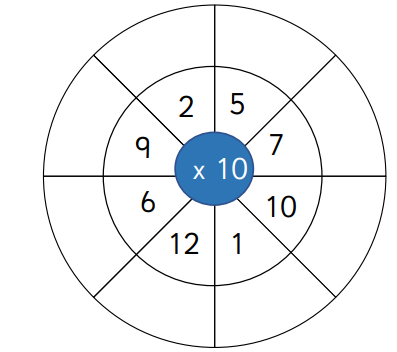 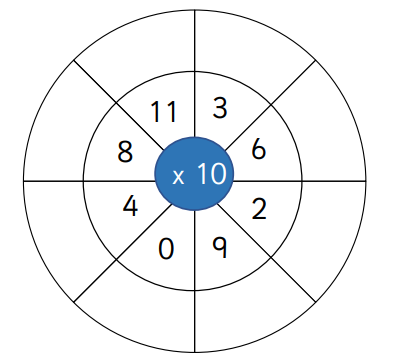 What number do all of these answers end in? ________________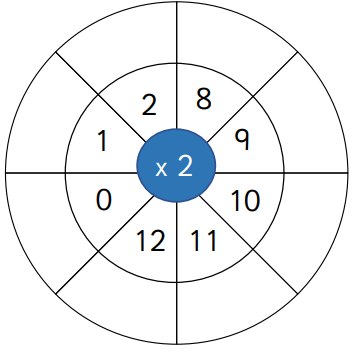 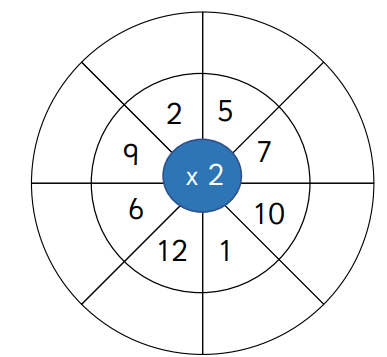 What numbers do all of these answers end in? ________________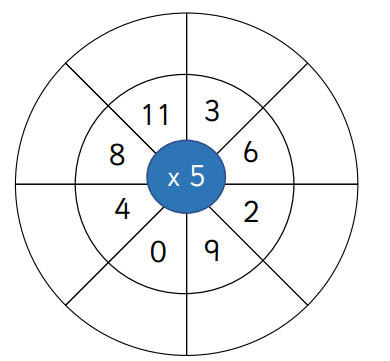 What numbers do all of these answers end in? ____________